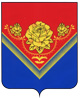 АДМИНИСТРАЦИЯГОРОДСКОГО ОКРУГА ПАВЛОВСКИЙ ПОСАД МОСКОВСКОЙ ОБЛАСТИПОСТАНОВЛЕНИЕг. Павловский ПосадОб утверждении Перечня платных услуг (работ),оказываемых (выполняемых) муниципальным бюджетным учреждением городского округа Павловский ПосадМосковской области «Редакция телевизионной программы «Радуга»В соответствии с Федеральным законом от 06.10.2003 №131-ФЗ «Об общих принципах организации местного  самоуправления в Российской Федерации, Уставом городского округа Павловский Посад Московской области, порядком установления тарифов на услуги (работы), оказываемые (выполняемые) муниципальными учреждениями и предприятиями городского округа Павловский Посад Московской области, утвержденным решением Совета депутатов городского округа Павловский Посад Московской области от 26.10.2017 №141/13, Положением о платных услугах, оказываемых муниципальным бюджетным учреждением городского округа Павловский Посад Московской области «Редакция телевизионной программы «Радуга», утвержденным постановлением Администрации городского округа Павловский Посад Московской области от 30.01.2023 №123,ПОСТАНОВЛЯЮ:Утвердить Перечень платных услуг (работ), оказываемых (выполняемых) муниципальным бюджетным учреждением городского округа Павловский Посад Московской области «Редакция телевизионной программы «Радуга» (прилагается). Опубликовать настоящее постановление в средствах массовой информации городского округа Павловский Посад Московской области и на официальном сайте Администрации городского округа Павловский Посад Московской области в сети Интернет.    Настоящее постановление вступает в силу со дня его официального опубликования. Контроль за исполнением настоящего   постановления возложить на   заместителя Главы Администрации городского округа Павловский Посад Московской области                        Ордова И.С.             Глава городского округа         Павловский Посад                                                                                      Д.О. СеменовН.Б. Жуланова2-02-81                 Утвержден                                                                                     постановлением Администрации городского округа Павловский ПосадМосковской области от __02.02.2023__ 2023 № ___135___02.02.2023№135Перечень платных услуг (работ), оказываемых (выполняемых) муниципальным бюджетным учреждением городского округа Павловский Посад Московской области "Редакция телевизионной программы "Радуга"Перечень платных услуг (работ), оказываемых (выполняемых) муниципальным бюджетным учреждением городского округа Павловский Посад Московской области "Редакция телевизионной программы "Радуга"Перечень платных услуг (работ), оказываемых (выполняемых) муниципальным бюджетным учреждением городского округа Павловский Посад Московской области "Редакция телевизионной программы "Радуга"№Наименование услуги (работ)Единица измеренияп/пНаименование услуги (работ)Единица измеренияУслуги телекоммуникационный проводныеУслуги телекоммуникационный проводныеУслуги телекоммуникационный проводные1.1Доставка телевизионного сигнала (пакет 15 телеканалов)1 месяц1.2Доставка телевизионного сигнала (пакет 30 телеканалов)1 месяц1.3Доставка телевизионного сигнала (пакет 36 телеканалов)1 месяцРекламная деятельностьРекламная деятельностьРекламная деятельность2.1Услуги по трансляции рекламной и заказной текстовой информации на специальном фото и видеоматериале с озвучиванием и без него, видеоинформациимин2.2Создание заказной видеоинформациимин